United Memorial Funeral Home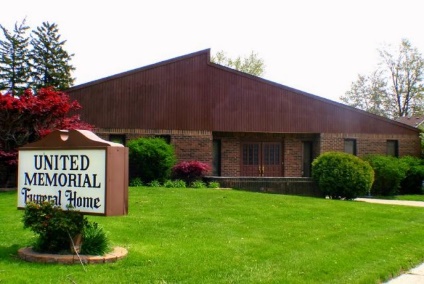 75 Dickinson St.Mt. Clemens, MI. 48043(586)463-8800     fax (586)463-8845  Email:admin@unitedmemorialfh.com
www.unitedmemorialfh.com       	  Cynthia Howell, Funeral Director	Funeral arrangements for: Ola ArnoldVisitation: Wednesday, June 9, 2021 2:00 p.m. – 6:00 p.m.		United Memorial Funeral Home		75 Dickinson St.		Mt. Clemens, MI. 48043Family Hour: Thursday, June 10, 2021 10:00 a.m.		Winner’s Circle Church		258 S. Gratiot		Mt.  Clemens, MI. 48043Funeral: Thursday, June 10, 2021 11:00 a.m.		Winner’s Circle Church		258 S. Gratiot		Mt.  Clemens, MI. 48043Cemetery: Clinton Grove